Publicado en Barcelona el 14/12/2018 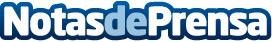 La vivienda en propiedad continúa en alza: 8 de cada 10 españoles aspira a comprar una casaInversión inmobiliaria, creación de un proyecto familiar y necesidad de comprar una vivienda con más espacio, las principales motivaciones para adquirir una casaDatos de contacto:Andrea670597965Nota de prensa publicada en: https://www.notasdeprensa.es/la-vivienda-en-propiedad-continua-en-alza-8-de Categorias: Nacional Inmobiliaria Finanzas Sociedad E-Commerce Innovación Tecnológica http://www.notasdeprensa.es